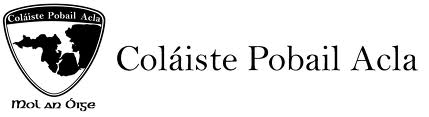 Coláiste Pobail AclaPolrannyAchillCo. MayoSchool Roll Number: 76150V             Policy on            Attendance                    &          Participation Issue Date of Finalised Document:  Nov. 19, 2014   “Students are obliged by law to attend school regularly”					Education Welfare Act 2000“Every day counts in a child’s education”					TUSLA (formerly National Education Welfare Board)RationaleThe rationale underpinning the formulation of this policy is as follows:  to form habits of regular and punctual attendance by our student to discourage absenteeism, lateness and unwarranted withdrawal of students during the school day or term to develop a sense of personal responsibility in our students to make all school partners aware of the links between school attendance and academic achievement to enable us to identify at risk students and put supports in place to assist them  to comply with Circulars and Guidelines the DES disseminates from time to timeto adhere to the guidelines of TUSLA (formerly the NEWB)to adhere to the requirements of the Education Actto comply with the Education Welfare Act 2000Link with School’s Mission Full attendance, and good habits of punctuality and  participation,  are important for the overall development of our students to which our school community aspires as set out in our mission statement.  AimsThe aims of this  policy  are to:encourage students  to attend school regularly and punctually.ensure that the school has procedures and strategies in place to promote attendance/participation. identify students  who may be at risk of developing school attendance problems.develop links between the school and the families of children who may be at risk of developing attendance problems.identify and remove, insofar as is practicable, obstacles to school attendance.The school will ensure that:the importance of school attendance is promoted throughout the school.students  are registered accurately and efficiently.student attendance is recorded twice daily.parents or guardians are contacted when reasons for absences are unknown or have not been communicated.student  attendance and punctuality is monitored.school attendance statistics are reported as appropriate to TUSLA PunctualitySchool is open from 8.30 a.m. Students are required to be in class no later than 9.10 am and to attend morning  roll call to be taken during 1st class.   All students and teachers are expected to be on time.  Students who arrive late must provide an explanation, sign the Late Book at the Office and proceed to class immediately.Second roll call is taken during 7th class.Punctuality issues come under the school’s Code of Behaviour, and are also referred to TUSLAPunctuality is promoted through the JSCP Programme as part of the Gateway Statements Attendance RecordsAttendance records are kept in hard copy in the Roll Books. These are held in the Staff Room.Roll call is also taken on ePortal.Promoting Good School Attendance & ParticipationColáiste Pobail Acla is committed to providing a positive school atmosphere, which is conducive to promoting good school attendance.  In this regard:Creating and maintaining a safe, welcoming evironment is very imporatnt to usThe school curriculum, insofar as is practicable, is flexible and relevant to the needs of the individual child.The school will promote development of good self-concept and self-worth in the students.Internal communication procedures are in place to inform teachers of the special needs of pupils.An effective mode of communication exists between teachers and parents. Regular contact on issues regarding homework, uniform, curriculum areas etc. ensure these issues do not contribute to the non-attendance of pupils  New parents to the school are made aware of attendance requirements and the importance of attendance on Enrolment Evening  for First Years, and on Enrolment for students enrolling during the school yearSchool communications (letters, texts, etc.), first year induction, meetings with parents, assembly,  and other occasions will be used to commuicate to parents and students  the importance of regular attendance and the negative impact of unwarranted absences. The school endeavours to facilitate programmes which enhance student participation eg. Homework Club, After School Study,  extra maths tuitionAn Awards Programme is in place for promoting good attendance at school.The assistance of the Education Welfare Officer will be utilised.The Attendance Coordinator  will monitor the attendance rates of pupils in the first instance, consult the HSCL Coordinator, and may notify the Principal of any concerns regarding the attendance of any child.Pupils with a poor attendance record will, insofar as is practicable, be supported in an effort to improve their attendance.The School Completion Officer, Sarah Sheridan,  has a role to play in promoting good attendance (See “Roles & Responsibilities” for further details).In order to encourage good student attendance:Each student’s attendance record will be clearly stated on their school reports.At the end of each  term  students  are presented with a statement of  attendance if they have achieved full attendance that term.Teachers acknowledge improved attendance and punctuality on an ongoing basis.Students with full attendance at the end of the school year will be presented with a Certificate of Full Attendance and Prize at our Awards ceremony.Students who have missed one day only at the end of the year will be presented with a Certificate at our Awards ceremonyStudents who have had improved attendance will also be recognised and rewarded.The importance of  attendance particularly on days prior to school breaks will be  highlightedSchool Code of BehaviourUnder Health and Safety Guidelines any student who arrives late to school must present an explanation and sign the Late Book at the Office and then join their class immediately.Students must not leave the school grounds during the school day without a written request from their parents/guardians.  As the school  cannot guarantee a student’s safety once they leave school grounds Parents/Guardians must collect their child(ren). When a student is found to be absent without permission Parents/Guardians are notified. Responsibility for students in this instance transfers back to the Parents/Guardians.Parents/Guardians or a person nominated by the Parents/Guardians on the student’s Registration Form, must present themselves at the School and sign the Office Sign Out Register when a student is withdrawn from the School during the school day, and may present a written notification of withdrawal. All students leaving the school early must have permission from the Principal, Deputy Principal or an Acting  Principal  to do so.   Failure to comply with the above procedures for leaving the School during school hours is a serious breach of the School’s Code of Behaviour.Students being taken out of school for a period during the school day must sign out at the Office accompanied by their Parent/Guardian and sign back in at the office on their return.Guidance for ParentsShould a student be absent, on the first day of absence the parent should  contact the school Office  by 9.50 am on 098-45139 to explain the reason for non-attendance.On return to school the student must present a written explanation of absence to their tutor or Attendance Co-Ordinator.  Explanation notes which require parental signatures are available at the back of the Student Journal for this purpose.If a student is absent due to illness for three or more days a medical certificate is required.Planned absences should be notified in advance in writing to the schoolParents are contacted by the school when there is no contact from home regarding absences (3 days)All  notes and certs will be retained by the school in the individual student file.  These notes will form a record which may be inspected by the Education Welfare Officer on a visit to the school.Under the Education Welfare Act Coláiste Pobail Acla is legally obliged to inform TUSLA of any student  under 16  who has missed 20 days or more in any given school year.  The Education Welfare Officer will then contact the school and parents to discuss the matter and together plan for good attendance.Roles and ResponsibilitiesParents   ensure regular attendance of students and avoid unwarranted absences  keep all family holidays within designated, official school holiday periods as designated by the Department of Education & Skills.notify the School in writing of the reason for all student absences: such notice should be provided prior to the absence if possible or otherwise immediately afterwards. Telephone or oral messages relating to student absences must be confirmed in writing and indicating date(s) of absence, on return. provide to the School reliable contact telephone numbers and alternative ‘emergency’ numbers so that the School may contact parents/guardians or other authorised parties if necessary adhere to the procedures set out in this Policy for the withdrawal of students from School during the school day acknowledge and, where necessary,  reply to communications from the School in relation to attendance issues  officially inform the school in writing when a student is being withdrawn from the school prior to completion of any cyclein  the event of  student absence,  students are required to familiarise themselves with the schoolwork and homework missed and to do the best they can to complete it.   The onus will rest with the parent to ensure this work is done/that every effort is made to catch up  School Principal and Managementawareness and implementation of the policy.appoint an Attendance Co-Ordinator.liaise with relevant personnel in relation to attendance, both in house as in HSCL and outside agencies.inform the Education Welfare Officer if a student is suspended from the school for more than three consecutive daysliaise with parents when necessarysend standard letters home at start of the school year regarding holidays during term time support and encourage each student to attend punctually and dailyacknowledge students who have excellent attendancemay issue a formal notification of deregistration of a student once the student is no longer on DES Roll/Record for Coláiste Pobail Acla School Completion Officer Works with the school to:  track poor attendance patternspromote good attendancethrough her role as Project Worker, encourage students to complete the school cyclefacilitate induction programmes at times of transition eg. 1st yr., 5th yr. have an input into preparation of the school’s DEIS Plan  re Attendance & Participationmake applications for funding for school based programmes  that enhance student participationClass Tutorssupport the attendance policy in the school by encouraging good attendance and maintaining recordsencourage students in their tutor group to have good attendance and punctualitymay collect Absence Notesmay write a note to parents/guardians regarding non-production of absence slip liaise with relevant personnel, i.e. Principal, Attendance Co-Ordinator, HSCL.Class Teachers  take a roll call in every class and enter roll call details in Roll Book and on ePortal 1st class and 7th class create a warm welcoming atmosphere in class for returning students eg. welcome them back, etc.are mindful of students returning after absence who may need extra help are encouraged and supported in forwarding classwork/homework to students absent for longer periodsdiscuss students’ attendance records with parents/guardians at Parent/Teacher Meetingsimpress on students the importance of regular attendance and ensure understanding of the links between academic achievement and regular attendancemake comments on report forms regarding positive and negative attendance  School Secretary supervise the Sign In/Sign Out processprovide access to a record of students withdrawn during the school day and their return to schoolreceive and pass on notes re. early leaving to the Principal/Deputy Principalreceive and pass on telephone messages  re. absences and lateness to the Attendance Coordinatorensure that when a student is withdrawn from the school, a parent/guardian personally accompanies the student who is leaving the school and signs the appropriate record before the student is withdrawn     Attendance Coordinator coordinate the maintenance of attendance records eg. rolls, absence notes etc fulfill the statutory role of the school  by monitoring the number of absences of students and inform the Education Welfare Officer if a student Under 16 years of age misses twenty or more days in the same academic year.inform the Education Welfare Officer if a student is not attending school on a regular basis without sufficient reason.liaise with the Principal/Deputy Principal on information regarding suspensioninform the Education Welfare Officer if a student’s name, for whatever reason, is removed from the school registernote trends in absence records of individual students e.g. Monday or Friday absences and to bring this to the attention of the HSCL Officer liaise with the School Completion Officerin conjunction with the Education Welfare Officer, HSCL, Student and Parents set targets for good attendance, and develop positive strategies for encouraging full attendanceliaise with SEN department,  Pastoral Care Team, and School Support Services in implementing strategies for supporting at risk students. in consultation with the SEN department and Student Counselling Service will encourage and facilitate regular attendance by children from families with special difficulties or needsrecommend students to the Pastoral Care Team/School Support Services   who are displaying at risk behaviours with regard to attendance. liaise with Principal regarding notification of concerns to TUSLA where absences may be less than 20 days  eg. showing a pattern, etcHome School Community Liaison Coordinatorliaise with parents and students in encouraging and supporting good attendance and punctuality.liaise with the Principal/Deputy Principal, Pastoral Care Team, and the Counselling & Careers Supportsliaise with Education Welfare Officer and partake in the planning process for improving and maintaining good attendance.liaise with the School Completion Officerinform the relevant personnel of any issue that may be impinging on a student’s attendancefocus on patterns of long-term poor attendance   send standard Absence Letters  to parents/guardians where frequent absences occurPastoral Care Team/School Support ServicesPastoral Care Teamstrives to support students showing patterns of extended absencesuggests measures that may be put in place to support these students                  (See Pastoral Care Policy)Guidance & Chaplaincy Servicesprovide counselling and advice to students in relation to their participation in school life             (See Guidance Plan)(c)  School Completion ServiceThe School Completion Officer: meets with the Principal to identify students at risk of discontinuing school or of having poor attendanceworks as Project Worker in a School Support Role directly with identified studentsREVIEW PROCEDURESThis policy will be reviewed on a bi-annual  basis.  The review team will consist of:PrincipalDeputy PrincipalAttendance Officer Co-OrdinatorHSCL Officer School Planning Coordinator RELATED POLICIESThis Policy should be read in conjunction with the following policies:Code of BehaviourAdmissions PolicyPastoral Care PolicyJCSP PolicyDEIS PlanAwards ProgrammeHomework Policy Supporting Transition in Our SchoolGuidance PlanHSCL PolicyChaplaincy ServiceThis policy was adopted by the Board of Management on ________________   [date].   This policy has been made available to school personnel, is readily accessible to parents and pupils on request, and has been  provided to the Parents’ Council.   A copy of this policy will be made available to the Department and the patron if requested.    Signed: ____________________________________                     Date: ______________                                                                                   (Chairperson of Board of Management)                    Signed: ___________________________                                  Date: __________________                 (Principal)  Date of next review:  November  2016 